Vous êtes cordialement invité(e) à l’assemblée générale de laSociété archéologique et historique d’Ille-et-VilaineAuditorium des archives départementales d’Ille-et-Vilaine1 rue Jacques-Léonard   35 000   RENNESOrdre du jour :rapport moral d’activitérapport financierLe Président, Jean-Luc NogetPROCURATIONdestinée aux membres, à jour de leur cotisation, qui ne peuvent être présents à cette assemblée généraleMerci de compléter ce pouvoir, qui est à adresser :Archives départementales d’Ille-et-Vilaine1 rue Jacques-Léonard   35 000   RENNESpour me représenter et s’exprimer en mon nom à l’assemblée générale de la SAHIV du 11 février 2020Signature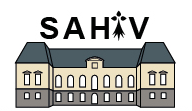 ASSEMBLÉE GÉNÉRALE11 février 2020, 14h30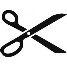 ..………………………………………...……...……………………………………………......................……….…Je soussigné(e), M. ou Mme……………………………………………donne mandat à M. ou Mme……………………………………………Fait à..………………………………....,le……………...……..2020